Состоялась первая церемония награждения лауреата российского национального Кубка «600 миль»29 ноября 2012 года в Пресс-особняке Издательского дома «Аргументы и факты» Всероссийская федерация парусного спорта (ВФПС) и Клуб океанских гонок «600 миль» провели первую церемонию награждения победителя российского национального Кубка «600 миль» по итогам состоявшейся в октябре 2012 года международной парусной регаты Rolex Middle Sea Race (RMSR). Переходящий Кубок «600 миль» вручается лучшему российскому экипажу – участнику 600-мильных гонок, самых сложных и самых престижных международных гонок открытого моря. Награда учреждена в 2012 году и вручена победителю впервые.Первым в истории лауреатом Кубка стала команда Sailing Team Belka, шкипер - Илгонис Балодис. Экипаж Sailing Team Belka состоит по большей части из яхтсменов ФПС Нижнего Новгорода, в их числе и президент нижегородской Парусной федерации Александр Бобылев. На прохождение маршрута команда затратила 6 дней, 3 часа и 41 минуту и вошла в ТОП-20 общего зачёта RMSR 2012, заняв 17-е место. В ходе церемонии шкиперу команды Илгонису Балодису был торжественно вручён переходящий Кубок «600 миль». На Кубке была закреплена первая медаль, где выгравированы название команды-победителя, наименование гонки и год. Президент ФПС Нижнего Новгорода Александр Бобылёв вручил Илгонису Балодису почётную грамоту. Шкиперу Sailing Team Belka достался также неформальный приз – бутылка официального напитка церемонии - односолодового шотландского виски Glenfiddich 12-летней выдержки. А все российские экипажи, участвовавшие в борьбе за Кубок в рамках RMSR 2102, получили памятные плакетки.Церемонию награждения открыл исполнительный директор Всероссийской федерации парусного спорта Оскар Конюхов, который также участвовал в RMSR 2012 и в борьбе за Кубок «600 миль». Вёл церемонию директор по связям с общественностью ВФПС Алексей Жиров. В ходе церемонии прозвучали выступления председателя Клуба океанских гонок «600 миль» Родиона Полоскина, представителя компании «Эксперт Марин» Натальи Шестопаловой и руководителя «Яхт Компани» Владимира Ольгина, а также шкипера команды – первого лауреата российской национальной премии Илгониса Балодиса.Слово было предоставлено и представителям экипажей – участников Rolex Middle Sea Race 2012, многие из которых приехали на церемонию из других городов. Шкипер команды Skipperclub Олег Смирнов высказал важную мысль – о том, что национальная награда Кубок «600 миль» объединила их и заставила по-иному взглянуть на участие российских экипажей в международных гонках открытого моря. Появилось чувство единства и ощущение того, что борьба идёт не только за личную победу и за успех «своего» экипажа, что команда представляет страну.В числе гостей вечера были актёр театра и кино Александр Носик, исполнительный директор Федерации парусного спорта Елена Морозова - одна из первых советских яхтсменок, тренер паралимпийской сборной России 2016 года Михаил Федюшин, Наталья Томилина – также одна из первых в СССР женщин-яхтсменов, которая не раз пересекала Атлантику и обогнула мыс Горн, и другие известные яхтсмены, а также владельцы яхтенных компаний и топ-менеджеры крупных организаций.Наталья Томилина поделилась планами собрать на следующую 600-мильную регату Rolex Middle Sea женский экипаж, который в 2013 году поборется с другими российскими командами за Кубок «600 миль».В течение церемонии был продемонстрирован короткометражный фильм, подготовленный по итогам прошедшей регаты и кадры основных событий октябрьской гонки. Завершился вечер фуршетом и дегустацией официального напитка церемонии – самого титулованного односолодового шотландского виски Glenfiddich 12-летней выдержки, а также авторского коктейля G-men, приготовленного на основе этого знаменитого виски. Бренд-амбассадор Glenfiddich Алексей Новоселов рассказал об истории односолодового виски Glenfiddich. Церемония награждения победителя Кубка «600 миль» проходила при поддержке «Яхт Компани» и компании «Эксперт Марин», официального российского импортера парусных яхт всемирно известной французской верфи Beneteau.СПРАВКАРегата Rolex Middle Sea Race прошла в октябре 2012 года в 33-й раз. Организаторами RMSR являются Королевский яхтенный клуб Мальты (Royal Malta Yacht Club), Королевский океанский гоночный клуб Великобритании (Royal Racing Ocean Club), а также Федерации парусного спорта Мальты и Италии.Яхты стартуют из Валлетты и двигаются против часовой стрелки вокруг Сицилии. Поднявшись через Мессинский пролив к Липарским островам, лодки левым бортом огибают действующий вулкан Стромболи, идут на юго-запад к острову Фавиньяна в Эгадском архипелаге, чтобы, спустившись еще почти на сто миль южнее к Лампедузе, выйти на финишную прямую к Мальте.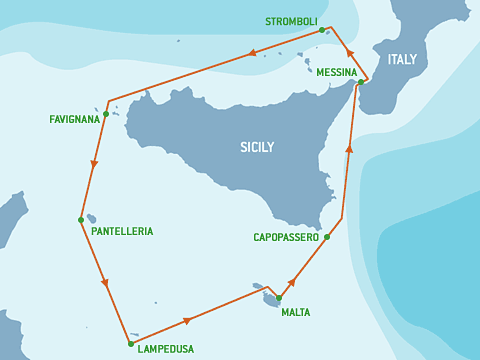 В рамках регаты Rolex Middle Sea Race федерациями парусного спорта стран-участников и спонсорами учреждено несколько дополнительных наград: кубки получают экипажи, установившие новый рекорд прохождения дистанции; награждается пришедший первым самый юный участник гонки; присуждаются и национальные кубки, разыгрываемые среди экипажей стран-участников. С 2013 года российский Кубок «600 миль» включён в официальный регламент Rolex Middle Sea Race.В этом году регата Rolex Middle Sea Race ознаменовалась несколькими достижениями. На старт вышло рекордное количество участников - 83 яхты из 19 стран. Россия оказалась на третьем месте по численности: в регате приняли участие 11 лодок под российским флагом. Это небывалое число участников из нашей страны за всю 33-летнюю историю средиземноморской гонки:1. Alexandra Dreams (Hanse 430) – Анатолий Щуренков, Андрей Ухин.2. Amber Miles (XP44)  – Вадим Якименко, Максим Таранов.3. Geisha Kabestan (IMX 40) – Дмитрий Кондратьев4. Joker (Bavaria 50 Vision) – Александр Маркаров5. Med Spirit (Prototype 92) – Сергей Бородинов6. Northern Child (Swan 51) – Игорь Зарецкий, Расим Полоскин.7. Sailing Team Belka (First 40,7) – Илгонис Балодис, Александр Бобылев.8. Strekoza (Salona 41) – Михаил Мищенко, Андрей Арбузов.9. SkipperClub (Elan 431) – Олег Смирнов, Андрей Гаркалнс (экипаж-двойка)  10. Vikesha 2 (XP44) – Олег Евдокименко11. Visconte (Ракета 970)  – Артем БрумКлуб океанских гонок «600 миль»Клуб океанских гонок «600 миль» объединяет людей, увлеченных парусным спортом. Цель клуба - создание любительских команд для участия в регатах знаменитой 600-мильной серии: Fastnet Race, Middle Sea Race, Sydney Hobart Yacht Race.Председатель правления:Родион Полоскин Действительный член Королевского океанского гоночного клуба (RORC). Идейный вдохновитель проекта "600Nm". По образованию штурман, выпускник знаменитой Макаровки. По призванию — путешественник.Исполнительный директор:Расим ПолоскинДействительный член Королевского океанского гоночного клуба (RORC), член Русского географического общества. Яхтенному делу учился в школе Хэмбл, Великобритания. Квалификация RYA Yachtmaster Offshore.club@600nm.ruwww.600nm.ru